POUK NA DALJAVOPODRUŽNIČNA ŠOLA ŠEBRELJEDATUM: 26. 3. 20202. RAZREDSLJLILI IN BINE str.  108Ponovi zapis malih pisanih črk. Vsako črko zapiši desetkrat.Vsako besedo zapiši trikrat. V zvezek za črke prepiši:Če želiš, lahko napišeš še besede ali povedi, ki se jih sam spomniš (s črkami, ki smo se jih že učili).ABC str. 44Preberi V deželi belih medvedov (enkrat tiho, enkrat glasno).MAT DZ str. 31Ponovi seštevanje s prehodom preko desetice. Računaj ustno. 7 + 6 =                                5 + 9 =                              3 + 8 =4 + 7 =                                6 + 6 =                              9 + 7 = 5 + 6 =                                8 + 8 =                              7 + 5 = 8 + 4 =                                7 + 9 =                              6 + 8 = S starši se igraj igro BIM BUM BAM.Na besedo bam oba pokažeta nekaj prstov.Preštej, koliko prstov si ti pokazal in koliko mama/ata.Npr. ti 8, mama 7.Seštej 8 + 7 =SLJ BERILO str. 34Preberi.Ustno odgovori na vprašanja. Glej okvirček POVEJ MI.V zvezek za književnost (zadaj) napiši:KAJETAN KOVIČ: PIKI PRI ZOBOZDRAVNIKUNariši strip (štiri slike). 1. slika: v čakalnici2.slika:  Piki v ordinaciji3. slika: učitelj v ordinaciji4. slika: na poti nazaj domovPRIMER: Kako narišem strip?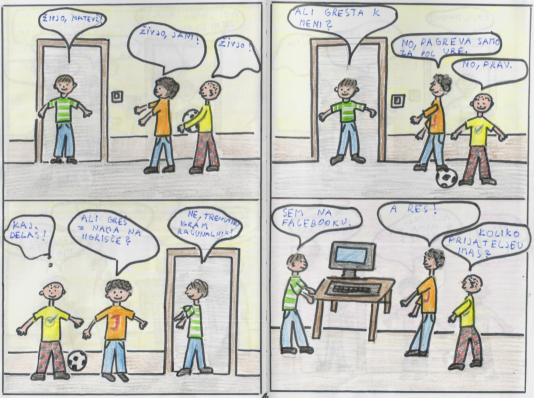 Tiho in glasno beri, izpolni bralni dnevnik za četrtek, 26. 3.GUMZapoj tri pesmice po lastnem izboru.Poskušaj se spomniti, katero ljudsko pesmico znaš zapeti.Ena izmed njih je prav gotovo tale. https://folio.rokus-klett.si/?credit=LIB2GUMUC&pages=30&layout=singleTako so pesmico zapeli otroci. Poslušajhttps://www.youtube.com/watch?v=zAGzygreEaANaredi dve preprosti ropotulji, eno za v levo, drugo za v desno roko.Spremljaj pesmico, tako kot je prikazano.Ropotulji boš prinesel v šolo ter pesmico tudi ritmično spremljal.Za konec pa poslušaj še eno slovensko pesmico. Zraven še sam zapoj.https://www.youtube.com/watch?v=n3N7Y76O-Uk Nauči se besedilo pesmi.ŠPOČas za telovadbo. Si danes že pil dovolj tekočine? Prezrači prostor, povabi še brata/sestro/ starše in začnimo.https://www.youtube.com/watch?v=L_A_HjHZxfIPrezrači prostor in popij dovolj tekočine.POUK NA DALJAVOPODRUŽNIČNA ŠOLA ŠEBRELJEDATUM: 26. 3. 20203. RAZRED SLJŽALOSTNI DUHECNadaljuj s pisanjem zgodbice (slike od 7 do 11)Če želiš, lahko napišeš še nadaljevanje (kaj se je duhcu še lepega zgodilo).MAT Ponovi računanje do 20 s prehodom (računi od včeraj), izračunaj čim hitreje.DZ str. 40/cela stranPonovimo računanje do 100 (seštevanje s prehodom). V zvezek napiši VAJAVseh 9 računov prepiši v zvezek in jih izračunaj.Račune najdeš na spodnji povezavi:https://folio.rokus-klett.si/?credit=LIB3UCMAT&pages=18&layout=singleSLJ BERILO str. 17Preberi pesmico Mama je ena sama, ki jo je napisal pesnik Tone Pavček25. marca je bil materinski dan.Pesmico se nauči lepo gladko brati (recitirati) ter jo recitiraj mami.V zvezek za književnost napiši TONE PAVČEK: MAMA JE ENA SAMANapiši vsaj eno lepo misel, ki jo posvečaš svoji mami, npr.Mama, rad/rada te imam, ker…Mama, vesel/a sem, ko… Tiho in glasno beri, izpolni bralni dnevnik za četrtek, 26. 3.GUM Spoznajmo skupine inštrumentov. Danes bomo spoznali TROBILA.Oglej si vsebino na spodnji povezavi:https://folio.rokus-klett.si/?credit=LIB3GUMUC&pages=11&layout=single- Kateri inštrumenti sodijo v skupino trobil?- Na kakšen način igramo na trobila?Prisluhni spodnjemu posnetku. Izvajalec je  DRUŠTVO GODBENIKOV CERKNO.http://www.godba-cerkno.si/audio-in-video-posnetki/Zapoj vsaj tri pesmice po lastnem izboru.ŠPOČas za telovadbo. Si danes že pil dovolj tekočine? Prezrači prostor, povabi še brata/sestro/ starše in začnimo.https://www.youtube.com/watch?v=L_A_HjHZxfIPrezrači prostor in popij dovolj tekočine.POUK NA DALJAVOPODRUŽNIČNA ŠOLA ŠEBRELJEDATUM: 26. 3. 20204. RAZRED MAT Ponovimo pisno množenje z enomestnim številom.Najprej ustno ponovi večkratnike števil 5, 3, 2, 7, 6, 9, 4 in 8.Preveri, ali so robovi v zvezku narejeni?Račune prepiši v zvezek, črte naredi z ravnilom.Preveri pravilnost zgornjih računov.DZ str. 44/ 3., 4. in 5. nalogaSLJBESEDE NAGAJIVKE BESEDE Z  - LJPonovimo. V zvezek za jezikovni pouk napiši VAJA in spodnje besede (v dani obliki) uporabi v smiselnih povedih. Primer: Metulj je priletel na cvet. In ne tako: To pomlad še nisem videl metulja.Berilo str. 86Potiho preberi zgodbico Mačji brivec.Zgodbico preberi še glasno.V zvezek za književnost napiši Brali smo:Kajetan Kovič: Zgodnje zgodbeNato prepiši vsebino iz Mali vseved. Poudarjene besede napiši z rdečo barvo.Naloga: preberi besedilo v zelenem okvirčku (Nič lažjega).Najbolj zanimivo zgodbico/dogodek iz svojega otroštva zapiši v zvezek. Zgodbici daj ustrezen naslov.Tiho in glasno beri, izpolni bralni dnevnik za četrtek, 26. 3.GUMZapoj  ljudske pesmi Dekle je po vodo šla, Jaz pa pojdem na Gorenjsko in Prišla bo pomladNa spodnji povezavi si preberi besedilo o ljudskih glasbilih.https://folio.rokus-klett.si/?credit=R5GUM4_ucb&pages=63&layout=singlePoslušaj, kako zveni dromlja.https://www.youtube.com/watch?v=lw42BnBP4A0Lončeni bashttps://www.youtube.com/watch?v=BzaLmRawSnQDRU Še enkrat si preberi poglavje UREJANJE SKUPNEGA ŽIVLJENJAPreveri, če si prepisal vso vsebino (glej navodila za torek).Nato prepiši v zvezek:ŠPOČas za telovadbo. Si danes že pil dovolj tekočine? Prezrači prostor, povabi še brata/sestro/ starše in začnimo.https://www.youtube.com/watch?v=L_A_HjHZxfIPrezrači prostor in popij dovolj tekočine.